Stikkskader og blodsmitteMål og hensikt:Førebygge blodsmitte frå bebuar til tilsette via stikkskadar og andre blodsmitteuhell. Ansvar:Leiar  for institusjonen skal sørge for at: prosedyren blir lokalt tilpassa og sett i verk.sørge for at lege vert kontakta ved blodsmitteuhell at uhell/stikkskade blir meldt (Yrkesskademeldingsskjema, NAV 13-07.05Tilsett som utsetjast for stikkskade eller anna blodsmitteuhell skal:sette i gang strakstiltakvarsle nærmeste leiarkjenne til og følge aktuell prosedyreFramgangsmåteFørstehjelp ved stikk- og kuttskadar: Vask sår eller stikksted godt med såpe og vatn Desinfiser deretter stikkstad/sår eller kutt med spritløsning (70%) Ved stikkskade tar tilsette eller leiar kontakt med lege for vurdering av vidare tiltak. Til dømes:  Er det reell smittefare?Vurdere om blodprøver skal takast og behov for vidare oppfølgingUndersøk om kjelda er hepatitt eller hiv- smitteførandeVurder behov for vaksinasjon mot hepatitt B og eventuelt immunoglobulin Prøvetaking:Blodprøver tas, etter legevurdering,  av den tilsette som er eksponert, og av smittekjelda (bebuar) dersom mogleg/samtykke. Lege rekvirerer 0-prøve, og prøven takast innan 24 timar.  Det er naudsynt med samtykke om blodprøvetaking frå smittekjelda (bebuar), jamfør Smittevernloven § 3.7. Blodprøve skal heller ikkje takast om ein ikkje-samtykkekompetent bebuar nektar prøvetaking.For detaljar sjå tabell 1 (Folkehelseinstituttet. Stikkuhell på sprøyter og andre blodeksponeringer - veileder for helsepersonell).  Folkehelseinstituttet. Smittevernveilederen. Stikkuhell på sprøyter og andre blodeksponeringer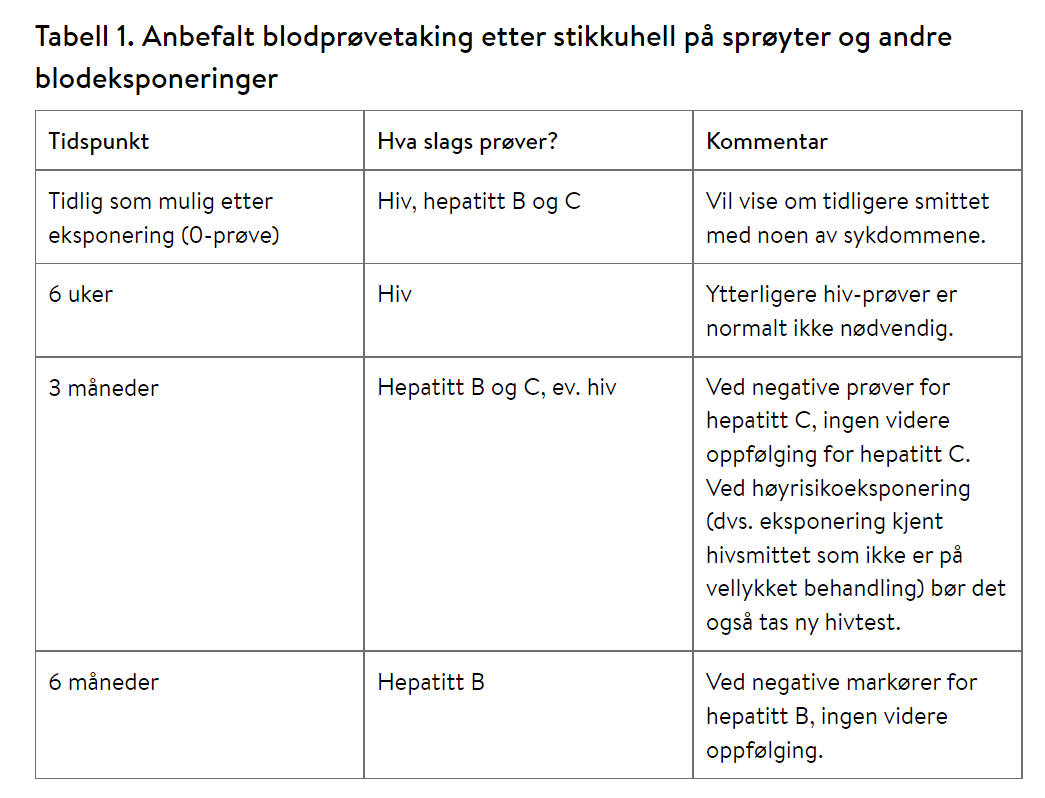 Indikasjon for immunisering, og post-eksposisjonsprofylakse (PEP)? Førekomsten av Hepatitt B, Hepatitt C og HIV-infeksjon er lav hos bebuarar i sjukeheim, og risiko ved stikkskadar er liten.  Det er aldri i Norge eller i de andre nordiske land påvist overføring av hiv ved stikkskade verken i eller utanfor helsetenesta. Hepatitt B: Vurdering av smitterisiko avgjør om førebyggande behandling skal settast i  gong.  Eksponerte som er vaksinerte mot hepatitt B og ein gong har målt antistoffnivå (AntiHBs) >10 IU/ml regnes som livslangt beskytta og treng ikkje immunoglobulin eller ny vaksine.  Legens vurdering av smitterisiko avgjør om førebyggande behandling skal settast i verk. Personer som ikkje er immune mot Hepatitt B, der kjelda er ukjent eller ved kjent smitte, bør det vurderast spesifikk profylakse innan 48 t. Sjå tabell 2 for detaljar 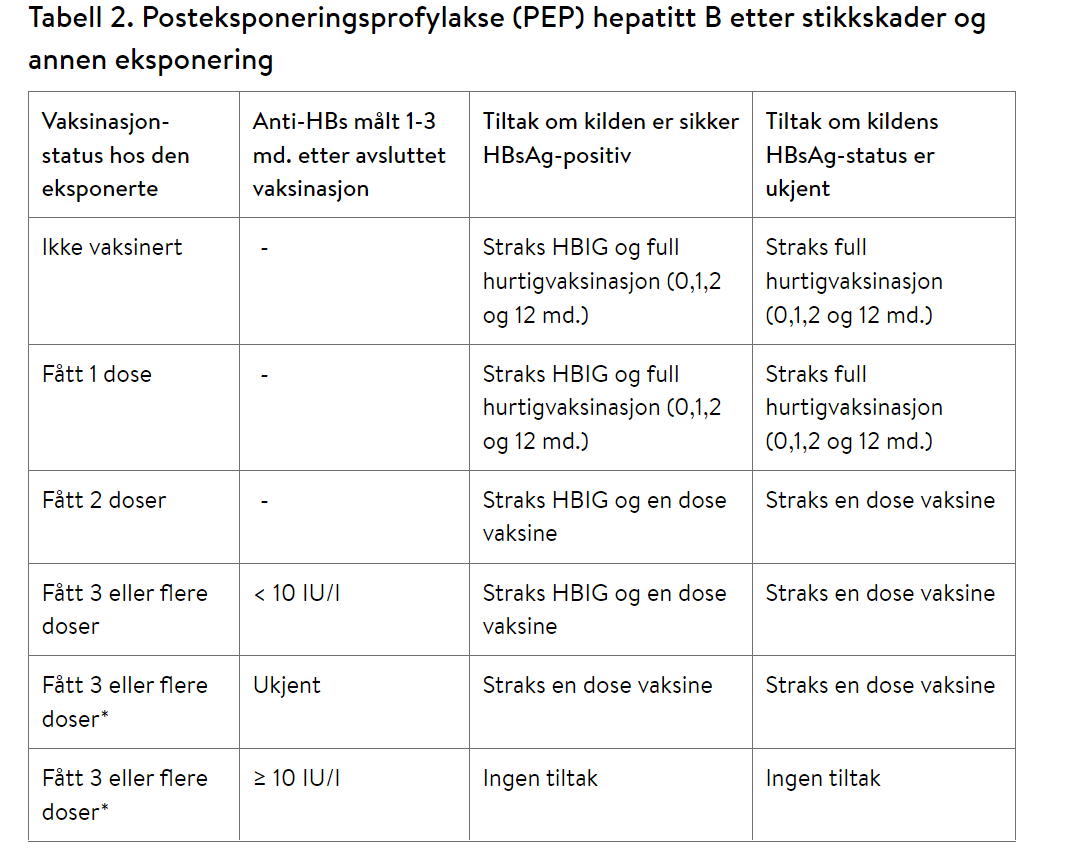  Referanse: Folkehelseinstituttet: Smittevernveilederen. Stikkuhell på sprøyter og andre blodeksponeringer. HIVDersom det er kjent at kjelda er HIV-smitta kan det være aktuelt å gi antiviral medikamentell posteksponeringsprofylakse (PEP) mot hiv.  Slik profylakse bør starte så snart som mogleg, helst innan 4 timar og i alle høve innan 72 timar. Lege kontaktar sjukehusspesialist for råd. Hepatitt CIngen posteksposisjonell profylakse er tilgjengeleg eller anbefalt.Smitteverntiltak ved kjent blodsmitte Spesielle tiltak ved kjent blodsmitte er ikkje nødvendig. Basale smittevernrutinar er tilstrekkeleg. AvvikStikkskaden skal dokumenterast og registrerast på avviksskjema i HMS-systemet Referansar: FHI. Smittevernveilederen: Stikkuhell på sprøyter og andre blodeksponeringer- veileder for helsepersonell